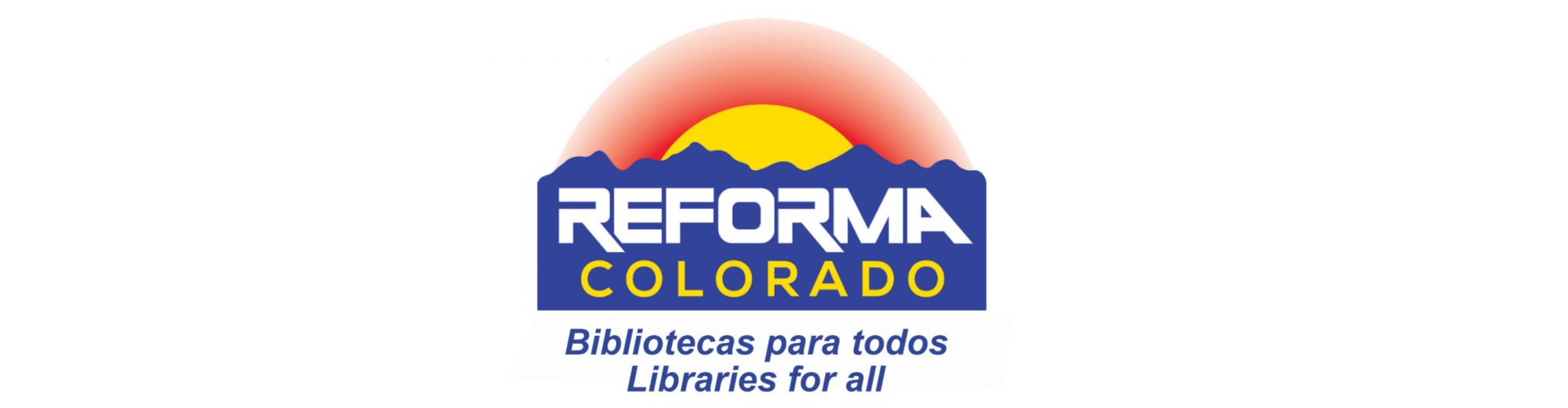 REFORMA Colorado Small Grants ($150)REFORMA Colorado spends up to 20% of its annual operating budget (as of July 1 of each year) on small grants to individual members.  For FY July 2021 – June 2022 REFORMA Colorado has allocated $600 to this program which will fund four $150 Small Grants.There are four application deadlines throughout the year.  Applications will be reviewed by REFORMA Colorado Officers.  Funds will be awarded until the total allocation is spent; therefore, REFORMA Colorado members are encouraged to apply early.One major change from the previous fiscal year:  In previous years, there were two types of Small Grants:  (1) to support library programming at the member’s library/library system; or (2) to support individual professional development (e.g. individual conference expenses).  Due to limited funds available for FY 2021/2022, Small Grants will only be awarded to help fund library programming at a member’s library or library system.DEADLINES FOR FY 2021/2022:September 10, 2021November 12, 2021January 7, 2022March 11, 2022Criteria:Applicant must be a REFORMA Colorado member in good standing (dues paid in full).Applicant is eligible to receive no more than one $150 grant in one 12-month period.Grant funds can support library programming at the member’s institution (grant CAN be used to purchase books or other library materials as giveaways at library programs).Funds requested for library programming MUST be related to REFORMA Colorado’s mission.Grants funds may not be used to purchase books or other library materials for a library’s collection.Application Procedure:Applicant must complete/submit a REFORMA Colorado Small Grant Application, describing how the expenditure supports REFORMA Colorado’s mission.Applicant must submit the completed application to the Treasurer of REFORMA Colorado:  Orlando.Archibeque@ucdenver.eduREFORMA Colorado Officers will review applications and make grant funding decisions.Grant winners must make a presentation at a future chapter meeting/workshop/conference or provide information to share on http://reformacolorado.org/REFORMA Colorado Small ($150) Grants to Individual MembersApplication Form(Complete and send completed form to Orlando.Archibeque@ucdenver.edu)DEADLINES for FY 2021/2022:  Sept 10, 2021; Nov 12, 2021; Jan 7, 2022; March 11, 2022Date: 		_________________________Name:		 __________________________________________________________Email address:	 __________________________________________________________Mailing address: __________________________________________________________Membership status:  I am a member in good standing (dues paid)              ___ Yes	___ No Purpose (please describe the programming event that this grant will support; what will the funds be used for?):  ______________________________________________________________________________________________________________________________________________________________________________________________________________________________________________________________________________________________________________________________________________________________________________________________________________________________________________________________________________________________________________________________________________________________________________________________________________________________________________________________________________________________________________How will this expenditure of funds support REFORMA Colorado’s mission? Mission:  The objectives of this chapter are identical to its parent organization, REFORMA, the National Association to Promote Library and Information Services to Latinos and the Spanish Speaking. The main purpose of this organization is to promote the advancement, growth, improvement, and implementation of library and information services to the Hispanic/Latino population in the United States of America, and in particular to the Hispanic/Latino community of the Colorado area.______________________________________________________________________________________________________________________________________________________________________________________________________________________________________________________________________________________________________________________________________________________________________________________________________________________________________________________________________________________________________________________________________________________________________________________________________________________________________________________________________________________________________________